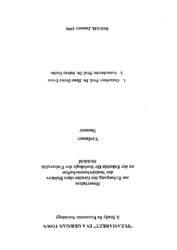 "Fleamarket" in a German Town: A Study in Economic SociologySampul DepanDamsarCuvillier, 1998 - 183 halamanhttps://cuvillier.de/uploads/preview/public_file/7393/3897121875.pdf